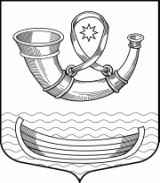 АДМИНИСТРАЦИЯмуниципального образованияПАШСКОЕ СЕЛЬСКОЕ ПОСЕЛЕНИЕВолховского муниципального районаЛенинградской областиПОСТАНОВЛЕНИЕот 04 марта 2019 года                                                                                               № 36с.ПашаОб утверждении плана противопожарных мероприятий на территории Пашского сельского поселения на пожароопасный период 2019 годаВ целях предотвращения возникновения пожаров и  организации действий в случае возникновения пожаров на территории Пашского сельского поселения, администрация Пашского сельского поселения п о с т а н о в л я е т:1. Утвердить План противопожарных мероприятий на территории Пашского сельского поселения на пожароопасный период 2019 года (Приложение).2. Контроль за исполнением Постановления оставляю за собой.Глава администрацииПашского сельского поселения                                                   А.Т. КулимановТупицын Р.С.41-736                                                            Приложение УТВЕРЖДЕНО                                                            постановлением администрацииПашского сельского поселенияот 04 марта 2019 года №  36 ПЛАНпротивопожарных мероприятий на территории Пашского сельского поселения на пожароопасный период 2019 года№ п/пНаименование мероприятияСроки проведенияОтветственные1.Проведение сходов в населённых пунктах и собраний в трудовых коллективах по вопросам противопожарной безопасности совместно с работниками  ГПС.По графикуГлава администрации,старосты, инспектор ГПН, специалист  ГО ЧС и ПБ администрации2.Проведение проверок противопожарного состояния жилого фонда совместно с работниками ОНД и ПР Волховского района.ПостоянноСпециалист по жилищной политике администарции, инспектор ОНД и ПР Волховского района3.Контроль за выполнением Правил санитарного состояния и Правил благоустройства территории по вопросам пожарной безопасности совместно с работниками ОНД и ПР Волховского района.ПостоянноЗаместитель главы администрации4.Обустройство пожарных подъездов на реке Паша.ПостоянноГлава администрации5.Контроль за содержанием пожарных водоёмов и подъездов к реке Паша и её притокам.ПостоянноГлава администрации6.Освещение вопросов по противопожарной безопасности в средствах массовой информации.ПостоянноЗаместитель главы администрации7.Утверждение  перечня населённых пунктов, находящихся в непосредственной близости от лесных массивов.До 20.04.2019 годаСпециалист-землеустроитель администарции8.Направление уведомлений арендаторам и собственникам  земельных участков, прилегающих к лесному массиву, об обеспечении очистки от сухой травянистой растительности, пожнивных остатков, валежника, порубочных остатков, мусора и других горючих материалов на полосе шириной не менее 10 метров от леса либо отделить лес противопожарной минерализованной полосой шириной не менее 0,5 метра или иным противопожарным барьером.До 15.04.2019 годаСпециалист  ГО ЧС и ПБ администрации9.Организация выполнения работ по опахиванию населённых пунктов. По мере необходимостиГлава администрации10.Организация проведения ремонтно-восстановительных работ, размещение пострадавшего населения после чрезвычайных ситуаций.По мере необходимостиГлава администрации11.Проведение разъяснительных бесед в школе по вопросам противопожарной безопасности совместно с работниками ГПС.    До 01.05.2019 годаДиректор МОБУ «Пашская средняя общеобразовательная школа»